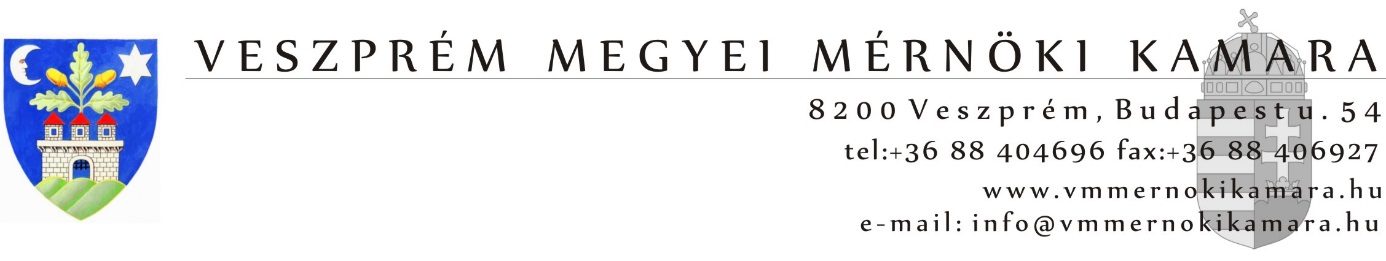 JELENTKEZÉSI LAPÉpítés szakmai továbbképzési nap 2017. évre2018. március 1.Hotel Magister földszinti előadóterem (8200 Veszprém, József A. u. 34/2.)Jelentkező	neve: 	kamarai száma: 	lakcíme: 	e-mail címe:	számlázási név, cím, adószám (ha nem saját maga a befizető): Ezt a lapon a info@vmmernokikamara.hu e-mail címre kérjük visszaküldeni.Jelentkezési határidő: 2018. február 26.A jelentkezés feltétele a részvételi díj befizetése a Veszprém Megyei Mérnöki Kamara számlaszámára: K&H Bank: 10201006-50251593-00000000. Számlát az utaláson szereplő névre tudjuk kiállítani, ha ez nem egyezik meg a befizetővel, kérjük, hogy jelezze.Részvételi díj: 7500 FtDátum:							Aláírás:                     